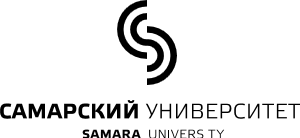 МИНОБРНАУКИ РОССИИФЕДЕРАЛЬНОЕ ГОСУДАРСТВЕННОЕ АВТОНОМНОЕ ОБРАЗОВАТЕЛЬНОЕ УЧРЕЖДЕНИЕ ВЫСШЕГО ОБРАЗОВАНИЯ«САМАРСКИЙ НАЦИОНАЛЬНЫЙИССЛЕДОВАТЕЛЬСКИЙ УНИВЕРСИТЕТ ИМЕНИ АКАДЕМИКА С.П. КОРОЛЕВАУТВЕРЖДАЮ                                                      Проректор по учебной работе ________________ А.В. Гаврилов                                                                  « ____ » _____________  20___  годРАСПИСАНИЕэкзаменационной сессии студентов 3 курса социально-гуманитарного институтаисторического факультета заочного отделения направления 46.03.02 Документоведение и архивоведение , группа 5301-460302ZСессия проводится онлайн, ссылки разосланы преподавателямиНачальник УМУ   Н.В. Соловова ________________Директор СГИ А.Ю. Нестеров _______________     Декан факультета   Я.А. Голубинов  ______________ДатаВремяДисциплинаВид занятияПреподаватель06 декабря, вторник11.30Экономика Лдоц. Мельников М.А.06 декабря, вторник13.30ЭкономикаПрдоц. Мельников М.А.07 декабря, среда11.30Экономика Лдоц. Мельников М.А.07 декабря, среда13.30ЭкономикаПр + Зачетдоц. Мельников М.А.07 декабря, среда15.15История государственных учреждений зарубежных стран Лдоц. Мякотин А.А.07 декабря, среда17.00История государственных учреждений зарубежных странПрдоц. Мякотин А.А.08 декабря, четверг15.15История государственных учреждений зарубежных стран Лдоц. Мякотин А.А.08 декабря, четверг17.00История государственных учреждений зарубежных странПрдоц. Мякотин А.А.09 декабря, пяница11.30История государственных учреждений зарубежных странПр + зачетдоц. Мякотин А.А.09 декабря, пяница13.30Организация государственных учреждений РоссииЛдоц. Мякотин А.А.09 декабря, пяница15.15Организация государственных учреждений РоссииЛдоц. Мякотин А.А.09 декабря, пяница17.00Организация государственных учреждений РоссииПрдоц. Мякотин А.А.10 декабря, суббота08.00Организация государственных учреждений РоссииПрдоц. Мякотин А.А.10 декабря, суббота09.45Организация государственных учреждений РоссииКонсдоц. Мякотин А.А.12 декабря, понедельник10.00Организация государственных учреждений РоссииЭКЗдоц. Мякотин А.А.13 декабря, вторник 17.00Информационное обеспечение управления Лдоц. Мякотин А.А.14 декабря, среда13.30Информационное обеспечение управления Лдоц. Мякотин А.А.14 декабря, среда15.15Информационное обеспечение управления Прдоц. Мякотин А.А.14 декабря, среда17.00Информационное обеспечение управления Прдоц. Мякотин А.А.15 декабря, четверг11.30Регионоведение Лдоц. Тюрин В.А.15 декабря, четверг13.30Регионоведение Прдоц. Тюрин В.А.15 декабря, четверг15.15Информационное обеспечение управления Прдоц. Мякотин А.А.15 декабря, четверг17.00Информационное обеспечение управления Лабдоц. Мякотин А.А.16 декабря, пятница13.30Регионоведение Лдоц. Тюрин В.А.16 декабря, пятница15.15Регионоведение Прдоц. Тюрин В.А.16 декабря, пятница17.00Регионоведение Консдоц. Тюрин В.А.17 декабря, суббота09.45Информационное обеспечение управления Лабдоц. Мякотин А.А.17 декабря, суббота11.30Информационное обеспечение управления Консдоц. Мякотин А.А.19 декабря, понедельник10.00Информационное обеспечение управления ЭКЗдоц. Мякотин А.А.20 декабря, вторник11.30Гражданское правоЛдоц. Крюкова Е.С.20 декабря, вторник13.30Гражданское правоЛдоц. Крюкова Е.С.21 декабря, среда15.15Гражданское правоПрдоц. Крюкова Е.С.21 декабря, среда17.00Гражданское правоПр + зачетдоц. Крюкова Е.С.22 декабря, четверг13.00Регионоведение ЭКЗдоц. Тюрин В.А.23 декабря, пятница11.30Источниковедение Лдоц. Филимонова Е.Н.23 декабря, пятница13.30Источниковедение Прдоц. Филимонова Е.Н.24 декабря, суббота13.30Трудовое право Лспец. Шемонаева Л.А.26 декабря, понедельник11.30Источниковедение Лдоц. Филимонова Е.Н.26 декабря, понедельник13.30Источниковедение Прдоц. Филимонова Е.Н.27 декабря, вторник15.15Источниковедение Прдоц. Филимонова Е.Н.27 декабря, вторник17.00Источниковедение Консдоц. Филимонова Е.Н.28 декабря, среда11.30Источниковедение ЭКЗдоц. Филимонова Е.Н.29 декабря, четвергДень самостоятельной работыДень самостоятельной работыДень самостоятельной работыДень самостоятельной работы30 декабря, пятницаДень самостоятельной работыДень самостоятельной работыДень самостоятельной работыДень самостоятельной работы